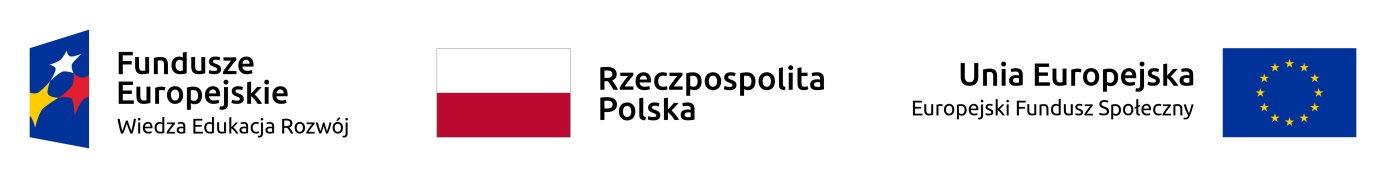 Ogłoszenie o naborze kandydatów na ekspertóww ramach Programu Operacyjnego Wiedza Edukacja RozwójMinisterstwo Funduszy i Polityki Regionalnej pełniące funkcję Instytucji Zarządzającej Programem Operacyjnym Wiedza Edukacja Rozwój (IZ PO WER) zaprasza do składania wniosków o wpis do wykazu kandydatów na ekspertów uczestniczących 
w wyborze projektów do dofinansowania w ramach Programu Operacyjnego Wiedza Edukacja Rozwój, w dziedzinie: Inwestycje w zdolności instytucjonalne i efektywność usług publicznych oraz dostępność usług na rzecz osób z niepełnosprawnościami.Kandydatem na eksperta może zostać osoba, która jednocześnie spełnia następujące warunki:korzysta z pełni praw publicznych;ma pełną zdolność do czynności prawnych;nie została skazana prawomocnym wyrokiem za przestępstwo umyślne lub za umyślne przestępstwo skarbowe;ma wiedzę, umiejętności, doświadczenie lub wymagane uprawnienia 
w dziedzinie objętej programem operacyjnym, w ramach której dokonywany jest wybór projektu do dofinansowania;posiada wiedzę w zakresie celów i sposobu realizacji Programu Operacyjnego Wiedza Edukacja Rozwój.Szczegółowe wymagania w zakresie spełniania warunku, o którym mowa 
w pkt. I lit. d)Osoba ubiegająca się o wpis do wykazu kandydatów na ekspertów PO WER 
w dziedzinie inwestycji w zdolności instytucjonalne i efektywność usług publicznych oraz dostępności usług na rzecz osób z niepełnosprawnościami powinna obligatoryjnie posiadać:minimum trzyletnie doświadczenie zawodowe w obszarze: inwestycji w zdolności instytucjonalne i efektywność usług publicznych oraz minimum roczne w obszarze: dostępność usług na rzecz osób z niepełnosprawnościami, oraz wiedzę, umiejętności praktyczne lub uprawnienia (np. wykształcenie kierunkowe, kursy, szkolenia, dorobek naukowy, publikacje, itp.) 
w dziedzinie, w ramach której składany jest wniosek o wpis do wykazu kandydatów, orazpraktyczne doświadczenie w ocenie wniosków o dofinansowanie, finansowanych ze źródeł zewnętrznych np. funduszy strukturalnych, orazznajomość zasad konstruowania budżetu projektu.WAŻNE! W odniesieniu do wymogów wskazanych w tiretach 1 i 2 kandydat na eksperta musi wykazać kwestie odnoszące się do 2 aspektów tego obszaru, tj.:inwestycji w zdolności instytucjonalne i efektywność usług publicznych idostępności usług na rzecz osób z niepełnosprawnościami.Szczegółowe wymagania w zakresie spełniania warunku, o którym mowa w pkt. I lit. e)Weryfikacja spełnienia warunku dotyczącego posiadania przez kandydata na eksperta wiedzy w zakresie celów i sposobu realizacji PO WER zostanie przeprowadzona poprzez ukończenie szkolenia na e-platformie.Osoba ubiegająca się o wpis do wykazu kandydatów na ekspertów Programu Operacyjnego Wiedza Edukacja Rozwój powinna złożyć wniosek, który zawiera następujące załączniki:Formularz kwestionariusza osobowego (zgodnie ze wzorem określonym 
w załączniku nr 1);Oświadczenie kandydata na eksperta o spełnianiu przesłanek określonych 
w art. 68a ust. 3 ustawy z dnia 11 lipca 2014 r. o zasadach realizacji programów w zakresie polityki spójności finansowanych w perspektywie finansowej 2014-2020 (t.j. Dz.U.2014 poz. 1146) (zgodnie ze wzorem określonym w załączniku nr 2);Kopie dokumentów potwierdzających spełnienie warunków, o których mowa 
w pkt. II;Zgodę kandydata na eksperta na przetwarzanie danych osobowych oraz na umieszczenie danych osobowych w wykazie kandydatów na ekspertów (zgodnie ze wzorem określonym w załączniku nr 3).Termin i miejsce składania wniosku: Dokumenty wymienione w pkt. IV należy:- przesłać podpisane elektronicznie lub w formie skanu na adres poczty elektronicznej: konkurs.dostepnosc@mfipr.gov.pl lub- przesłać pocztą w zamkniętej kopercie z dopiskiem: „wniosek o wpis do wykazu kandydatów na ekspertów PO WER – Działanie 2.19” na adres:Ministerstwo Funduszy i Polityki RegionalnejDepartament Europejskiego Funduszu Społecznegoul. Wspólna 2/4, 00-926 Warszawalub - dostarczyć osobiście do kancelarii Ministerstwa Funduszy i Polityki Regionalnej pod wskazany powyżej adres.Termin złożenia dokumentów: do 26 kwietnia 2021 r. Wnioski niespełniające powyższych warunków pozostawia się bez rozpatrzenia.Informacje dodatkoweProcedura kwalifikacyjna naboru kandydatów na ekspertów PO WER będzie dwuetapowa:pierwszy etap obejmuje weryfikację spełnienia kryteriów formalnych oraz warunków, o których mowa w pkt. I lit. a-d. IZ PO WER dokona oceny zgłoszonych wniosków w oparciu o kartę oceny wniosków (zgodnie ze wzorem określonym w załączniku nr 4), w terminie 30 dni od dnia, w którym wniosek wpłynął do Ministerstwa Funduszy i Rozwoju Regionalnego;w drugim etapie zostanie zweryfikowane spełnienie warunku, o którym mowa w pkt. I lit. e. Osoby ubiegające się o wpis do wykazu kandydatów na ekspertów, które pomyślnie przejdą pierwszy etap procedury kwalifikacyjnej, zostaną zobligowane do zrealizowania programu szkoleniowego
 (tj. ukończenia szkolenia e-learningowego m.in. z zakresu kwalifikowalności wydatków w ramach projektów współfinansowanych ze środków EFS, polityki horyzontalnej równości szans płci oraz innych szkoleń wskazanych przez IZ PO WER), w terminie określonym przez IZ PO WER. W przypadku wątpliwości w ocenie w pierwszym etapie IZ PO WER zastrzega sobie prawo kontaktu z kandydatem na eksperta w celu wyjaśnienia wątpliwości.Do wykazu kandydatów na ekspertów zostaną wpisane osoby, które otrzymają pozytywny wynik w pierwszym etapie procedury kwalifikacyjnej oraz uzyskają certyfikaty potwierdzające ukończenie programu szkoleniowego wskazanego przez IZ PO WER. Dodatkowych informacji związanych z naborem kandydatów na ekspertów udziela Wydział Innowacji i Wdrożeń Departamentu Europejskiego Funduszu Społecznego w Ministerstwie Funduszy i Polityki Regionalnej pod numerem telefonu: 22 273 72 78 i adresem poczty elektronicznej: konkurs.dostepnosc@mfipr.gov.pl.ZałącznikiFormularz kwestionariusza osobowego;Oświadczenie kandydata na eksperta o spełnianiu przesłanek określonych w art. 68a ust. 3  ustawy z dnia 11 lipca 2014 r. o zasadach realizacji programów w zakresie polityki spójności finansowanych w perspektywie finansowej 2014-2020 ((t.j. Dz.U.2014 poz. 1146);Zgoda kandydata na eksperta na przetwarzanie danych osobowych oraz na umieszczenie danych osobowych w wykazie kandydatów na ekspertów;Karta oceny wniosku osoby ubiegającej się o wpis do wykazu kandydatów na  ekspertów Programu Operacyjnego Wiedza Edukacja Rozwój.